Novel concepts and strategies in skull base reconstruction after endoscopic endonasal surgeryDomenico Solari 1, Ida Papallo2, Lorenzo Ugga2, Luigi M. Cavallo1, Ilaria Onofrio3, Renato Cuocolo2, Giovanni Improta4, Arturo Brunetti2, Massimo Martorelli5, Antonio Gloria6, Paolo Cappabianca1, Teresa Russo61 Division of Neurosurgery, Department of Neurosciences, Reproductive and Odontostomatological Sciences, University of Naples Federico II, Naples, Italy 
2 Department of Advanced Biomedical Sciences, University of Naples Federico II, Naples, Italy
3 Department of Neurosciences, Reproductive and Odontostomatological Sciences, University of Naples Federico II, Naples, Italy
4 Department of Public Health, University of Naples Federico II, Naples, Italy
5 Department of Industrial Engineering, Fraunhofer JL IDEAS, University of Naples Federico II, Naples, Italy
6 Institute of Polymers, Composites and Biomaterials – National Research Council of Italy, Naples, ItalySection: RESEARCH PAPER Keywords: endoscopic endonasal surgery; skull base reconstruction; CSF leakage; reverse engineering; additive manufacturing; design of injectable systemsCitation: Domenico Solari, Ida Papallo, Lorenzo Ugga, Luigi M. Cavallo, Ilaria Onofrio, Renato Cuocolo, Giovanni Improta, Arturo Brunetti, Massimo Martorelli, Antonio Gloria, Paolo Cappabianca, Teresa Russo, Novel concepts and strategies in skull base reconstruction after endoscopic endonasal surgery, Acta IMEKO, vol. 9, no. 4, article 9, December 2020, identifier: IMEKO-ACTA-09 (2020)-04-09Section Editor: Leopoldo Angrisani, University of Naples "Federico II", Italy Received November 4, 2019; In final form August 5, 2020; Published December 2020Copyright: This is an open-access article distributed under the terms of the Creative Commons Attribution 3.0 License, which permits unrestricted use, distribution, and reproduction in any medium, provided the original author and source are credited.Corresponding authors: Domenico Solari, e-mail: domenico.solari@unina.it, Ida Papallo, e-mail: i.papallo89@gmail.com IntroductionThe skull base is located between the brain and the extracranial compartment and consists of several anatomical structures. From an anatomical and surgical point of view,  represents one of the most complex areas of the human body. It is reported that a broad variety of lesions, either neoplastic or not, may arise primarily from this area or subsequently involve it.  surgical management can be extremely difficult,  deepseated lesions, despite a variety of innovative craniofacial approaches that have been adopted to access the entire skull base in  decades [1]-[9]. , tissue disruption and neurovascular manipulation often  access routes, increasing perioperative morbidity and/or mortality rates. The surgical advances and technological innovations, together with the progress in diagnostic imaging techniques and the intraoperative  systems, have progressively reduced the surgical invasiveness of skull base approaches. Specifically, a trans-sphenoidal technique was developed for the treatment of lesions previously amenable only to a transcranial route. In fact, over the past few years, the endonasal endoscopic route has been considered as a viable corridor to access first the sellar region and then the surrounding areas.  represents a suitable approach for several skull base lesions [10]-[12]. These surgical refinements and technological advances, together with an increasing comprehension of the region’s anatomy, have led to a revolution in skull base surgery [13]. In further detail, the main advantage of skull base surgery performed through the nose, using an endoscope, is the direct  of neurovascular structures of several areas of the skull base while  brain displacement and manipulation. The use of an endoscope allows for a wider and multiangled close-up view of the surgical field. As a result, patients treated with this approach may  in terms of early discharge, reduced postoperative morbidity and faster return to work [14]. However, the main issue of this approach  in the reconstruction, as a consequence of a higher risk of postoperative cerebrospinal fluid (CSF) leakage in comparison  the conventional transcranial method [15]. The removal of skull base lesion via the endonasal route requires a wider osteo-dural opening and, especially, extensive opening of arachnoid cisterns and/or sometimes third ventricle. Consequently, a large communication between  septic cavity (i.e. the sinonasal tract) and  sterile intradural compartment is created. An effective watertight closure is fundamental to  the intracranial cavity for  the natural intra and extradural compartment division, to prevent postoperative CSF leakage and further complications (i.e brain herniation, meningitis, tension pneumocephalus) [16]. Skull base reconstruction after extended endoscopic endonasal surgery should be  taking into account some crucial points (i.e isolation of intradural compartment from sinonasal tract, water and airtight closure, obliteration of dead spaces, promotion of healing process, preservation of function and cosmesis, management of risk factors of increased intracranial pressure) [15],[17],[18]. Accordingly, the reconstruction can be performed using different devices consist of autologous grafts and non-autologous materials, individually or combined in a multilayer strategy. The  multilayer techniques have to deal mostly with  major  the irregular shape of both bony and dural  boundaries and the presence of optic nerves, internal carotid arteries, and the neurovascular structures of cavernous sinus, surrounding them. Furthermore, the removal of the tuberculum sellae and of the posterior part of the planum sphenoidale along with the floor of the sella creates a defect does not  on a flat plane. For these reasons, especially in cases with very large skullbase opening, a semisolid buttress – adopted to sustain the dural foil  not adhere properly.Thus far, the recent trend is  toward the use of autologous materials [19]-[21]. Autologous grafts can interact with the surrounding structures of the osteo-dural defect, favouring the migration of fibroblasts and, consequently, a complete recovery. Clearly, each component plays its specific role. Cartilage and bone offer support, whereas the mucosa provides the matrix for the tissue . The harvesting of a nasoseptal flap is considered one of the most effective techniques: it is able to bolster the skull base closure ensuring the isolation of the surgical field and plays an important role in reducing CSF leak rate after endoscopic skull base surgery [22]. , it should be performed only in  of wide skull base defects, as it may lead to nasal morbidity [19],[23].The development of novel closure techniques and the availability of reliable reconstructive materials may contribute  reducing postoperative CSF leak, which represents one of the most feared  of this  of surgical procedure [22],[24],[25]. In the last few months, we modified our reconstruction method according to the concept of  each addressing a different compartment of the defect to be sealed.  stands for autologous fat, to be used as a cork stopper across the intraextradural space the second  refers to the  flap, used to cover the skull base defect  we harvest it at the end of the surgical procedure and, finally, the third  represents our idea of  patient  out of the bed [26]. The major advantages  from the possibility of molding the fat inside the surgical cavity,  it  the entire diameter of the breach and above all fit and fill the outer shady areas, namely the irregular contours at the level of tuberculum sellae and optic canals [26].In this context, further efforts are needed to develop novel strategies and devices for reducing CSF leak rates after endoscopic skull base surgery, as well as the post-operative patient discomfort and morbidity.Moreover, benefiting from the development of advanced technologies [27] and methodologies of analysis [28]-[31] in different fields, innovative systems may also be designed for biomedical applications. The research has been driven toward the engineering of materials [32],[33] and biomedical devices with improved and tailored functional properties [34],[35]. Novel and multifunctional devices may be developed in the form of injectable or solid systems, according to the specific application and the surgical approach. Concerning the skull base reconstruction after endoscopic endonasal surgery, intriguing strategies would involve advances in the development of injectable semi-interpenetrating polymer networks (semi-IPNs) and composites, computer-aided design (CAD), reverse engineering and 3D additive manufactured devices with controlled architectures and mechanical properties [34],[35]. The current research  focused on the development of novel approaches and devices, aiming at preventing postoperative CSF leakage in skull base reconstruction after endoscopic endonasal surgery, which represents one of the most feared  related to this procedure. A design strategy was proposed involving the use of an injectable tool as filling system and a  device as closure system for skull base defects. materials and methodssemi-IPNs were prepared by promoting the polymer network formation. Natural and synthetic polymers were employed and also properly modified. Micro/nanoparticles were also used as reinforcement.The selection of the system components was made with the aim  a clinical translation of the injectable devices as dura mater substitutes and sealant systems able to reduce the risk of CSF leakage. A rheometer (Bohlin Gemini; Malvern Instruments, Malvern, UK) equipped with parallel-plate geometry was used to evaluate the viscoelastic properties of the materials at 37°C.To determine the linear viscoelastic region, strain sweep tests were carried out at a fixed oscillation frequency. Small amplitude oscillatory shear tests were performed, and the frequency varied from 0.01 to 2Hz. The storage modulus (G’) and the loss modulus (G”) were evaluated as follows:with δ representing the phase shift between the input and output signals, whereas γ0 and τ0  the strain and stress amplitudes, respectively.Different clinical needles were considered and the effect of the injection on the viscoelastic properties was , as it plays a crucial role in the design of injectable systems.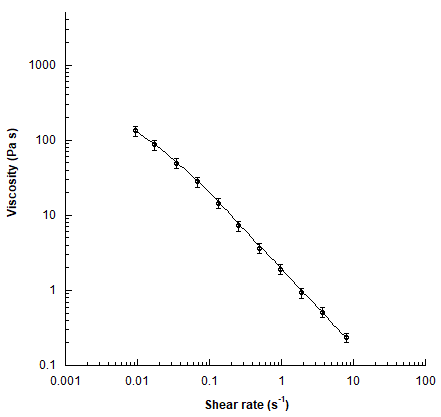 Figure 1. Example of viscosity as function of shear rate for the developed semi-IPNs.  are reported as mean value error bar represents the standard deviation.Steady shear measurements were carried out and viscosity as a function of shear rate was evaluated at 37°C (Figure 1). The shear rate ranged from 0.01 to 10s-1.  simulate clinical practice, injectability tests were also performed using an INSTRON 5566 testing machine. , image capture and analysis techniques were used to generate 3D virtual models of skull base defects.In particular, 3D reconstruction of skull base region and defects was performed using computed tomography (CT) and a dedicated software.The model of a region of skull base and  devices for defects were manufactured by fused deposition modelling using a 3D printer. In particular, Z-Glass filament was used to manufacture models of a skull base region, whereas a very durable and flexible material certified for medical use (BioFlex, FILOALFA) was employed for the fabrication of  closure devices for skull base defects.ResultsStarting from some basic concepts and principles, novel strategies may be proposed towards the design of injectable systems and additively manufactured devices for skull base reconstruction after endoscopic endonasal surgery.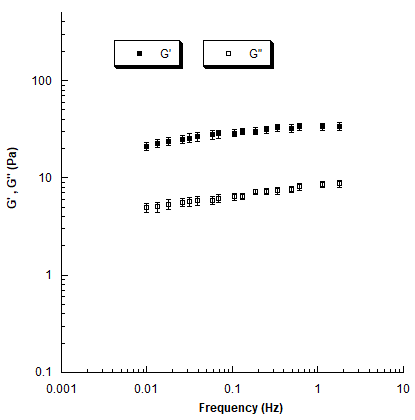 Figure 2. Example of storage modulus (G’) and loss modulus (G’’) as function of frequency for the developed semi-IPNs.  are reported as mean value error bar represents the standard deviation.Recent literature stresses the important role of reverse engineering [36]-[39], computer-aided design (CAD and finite element analysis [40]-[43], as well as the potential  the research toward the development of design strategies and methodologies of analysis in different fields of  [44]-[47].The strategy related to the design of injectable semi-IPNs and composites with tailored properties benefited from specific rheological/mechanical and injectability studies [48].Injectable devices  also be developed through the combination of conventional methods and additive manufacturing techniques. Some examples of rheological results obtained from analyses performed on semi-IPNs consisting of different materials are reported below.  are not specified, the aim being  to stress the importance and the role of the viscoelastic properties and flow  in the design of the proposed systems, as it is widely reported [48] that the potential to tailor their rheological characteristics clearly depends on the employed material combinations. An example of one of the mechanical spectra achieved for the developed semi-IPNs is reported in Figure 2. G’ values were always higher than G” in the  frequency range (Figure 2). Furthermore, the presence of micro/nanoparticles generally improved both viscoelastic moduli, until a threshold limit value was reached for the particle concentration.Figure 1 reports typical values of viscosity as a function of shear rate obtained for some engineered semi-IPNs.The results showed that viscosity decreased with increasing shear rate (shear thinning ), thus suggesting the possibility  the developed materials.Loaddisplacement curves were obtained from injectability tests. At low displacements, the curves obtained for the semi-IPNs showed a linear region until the load reached a maximum value. Successively, the load sharply dropped to a plateau value as the displacement further increased. At the end of the plateau-like region the material was completely injected. The obtained values for maximum and plateau loads were in the range of 6.63.7 N and 2.00.9 N, respectively, depending on the clinical needle and the material composition.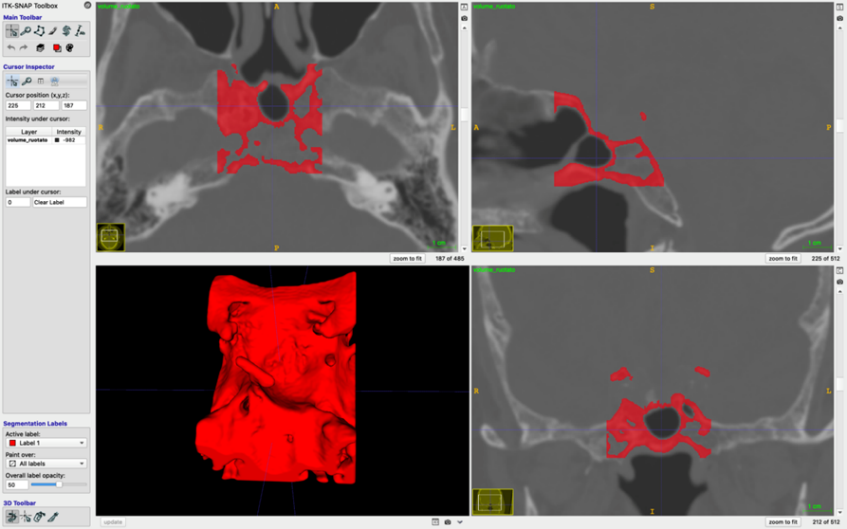 Figure 3. Results from image capture and analysis  skull base region. , additive manufacturing techniques offer the opportunity  devices with complex geometry. 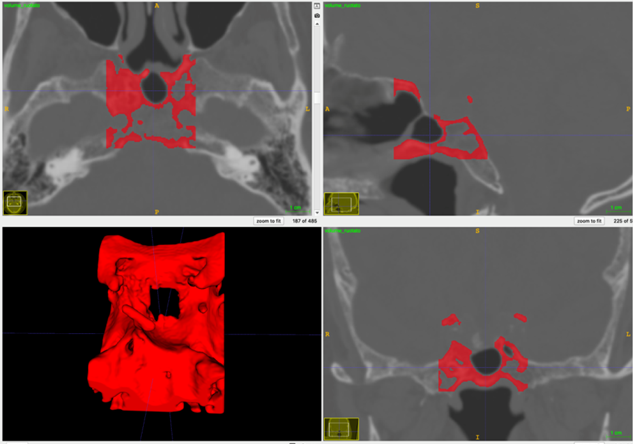 Figure 4. Results from image capture and analysis: planning of surgical approach and preparation of a cavity as skull base defect. Additive manufactured devices with several architectural features can be fabricated by 3D  deposition technique/ (FDM) [34],[35]. 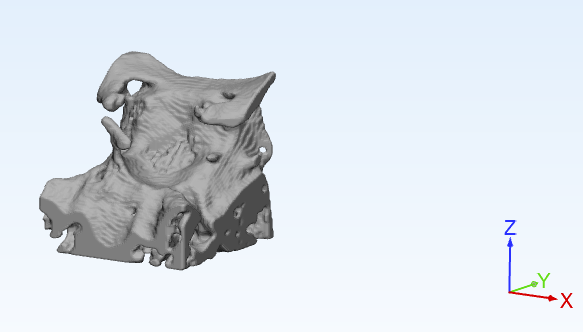 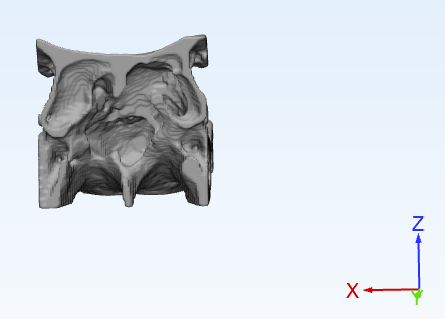 Figure 5. 3D reconstruction of a skull base region.Starting from  analysis, the surgical approach and the creation of a bone defect (i.e., cavity) were planned ( 3 and 4). 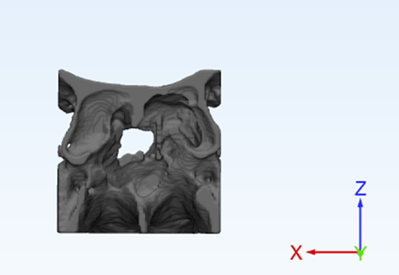 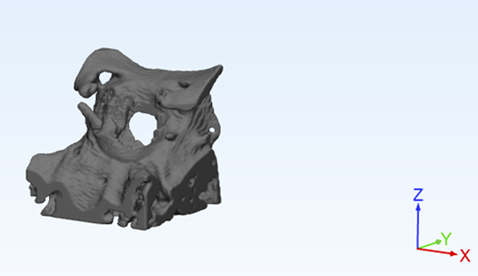 Figure 6. 3D reconstruction of a skull base region with the created defect.Virtual models of a region of skull base without and with the defect ( 5 and 6 as well as of the  closure device (Figure 7) were created.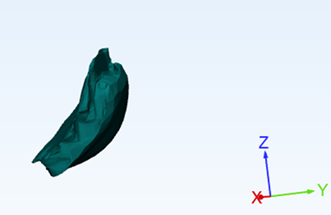 Figure 7. 3D model of the  device as closure system for the skull base defect.Initially starting from the shape and size of the defect, the geometry of the closure device was  designed to be fitted in the cavity to prevent CSF leakage. 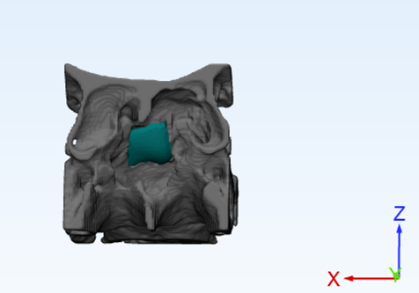 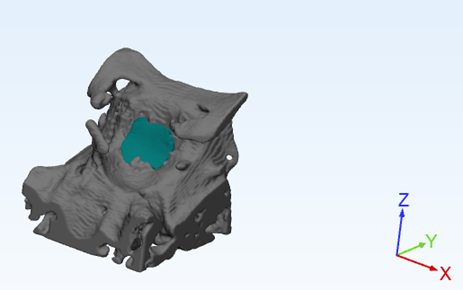 Figure 8. 3D model of the device closing the skull base defect  different views. Feasibility assessment of the proposed technical solutions.The feasibility of the proposed technical solutions was first assessed through virtual models (Figure 8).Additive manufactured models of a skull base region with the defect were developed using Z-Glass filament (Figure 9). 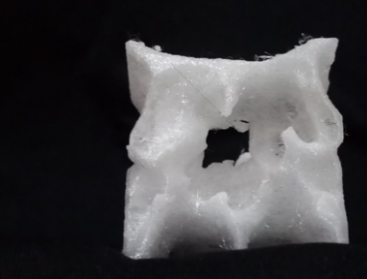 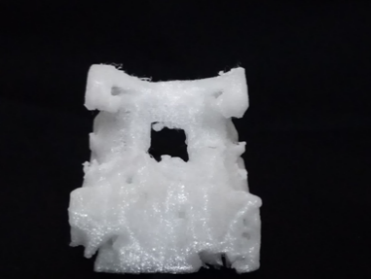 Figure 9. 3D  manufactured model of a skull base region with the created defect – different views.3D  devices with appropriate flexibility were also manufactured by FDM, using BioFlex filament, as closure system for the created skull base defect (Figure 10).In comparison  conventional fabrication methods, additive manufacturing techniques allow strict control of the structural features and, consequently, of the properties of the devices, satisfying all the requirements [34],[35].The  closure devices were suitably developed to provide high flexibility and relatively high strength, according to the specific application.The physical models were used to simulate clinical practice, and the feasibility of the proposed approach was consequently demonstrated (Figure 11).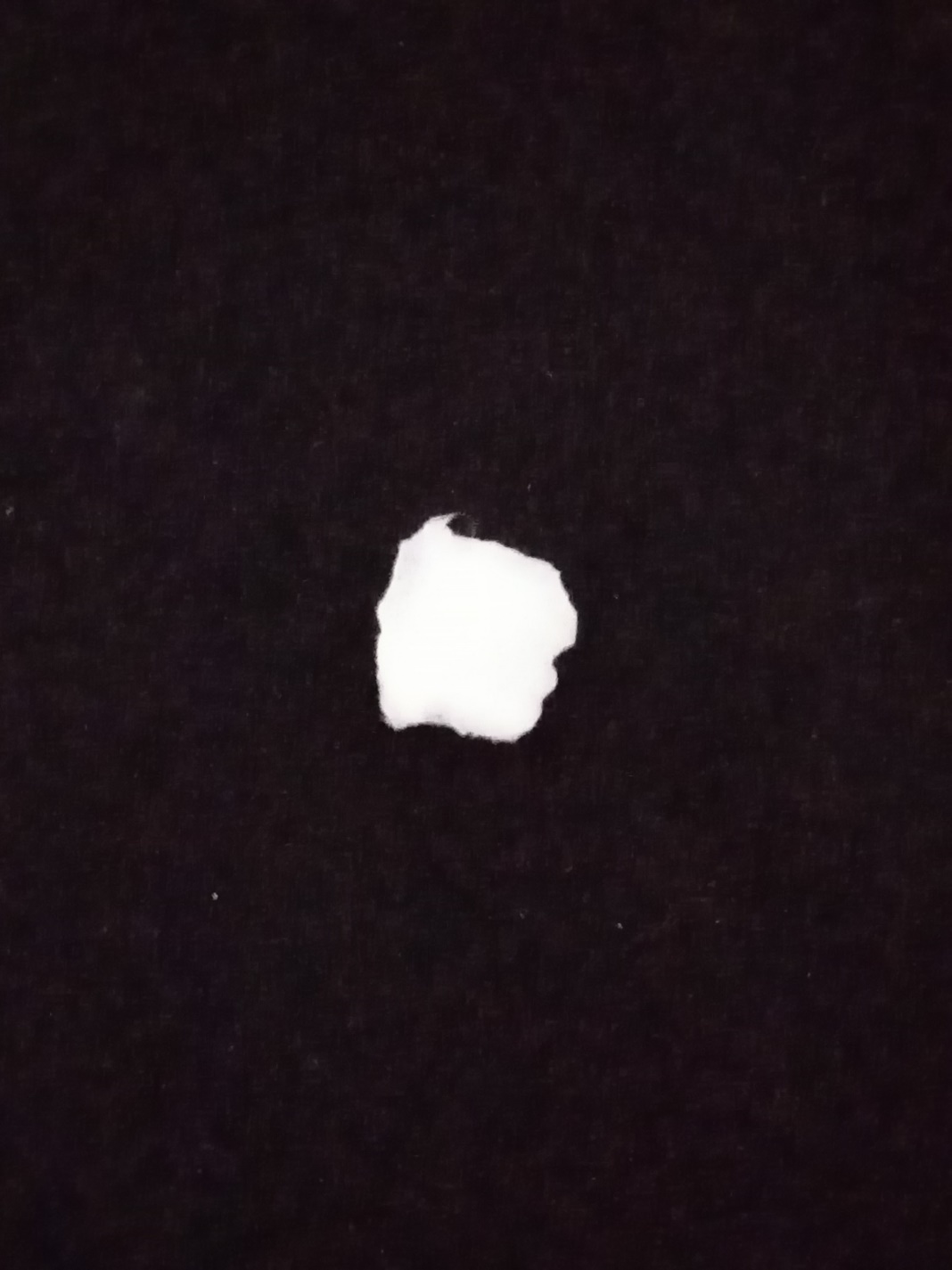 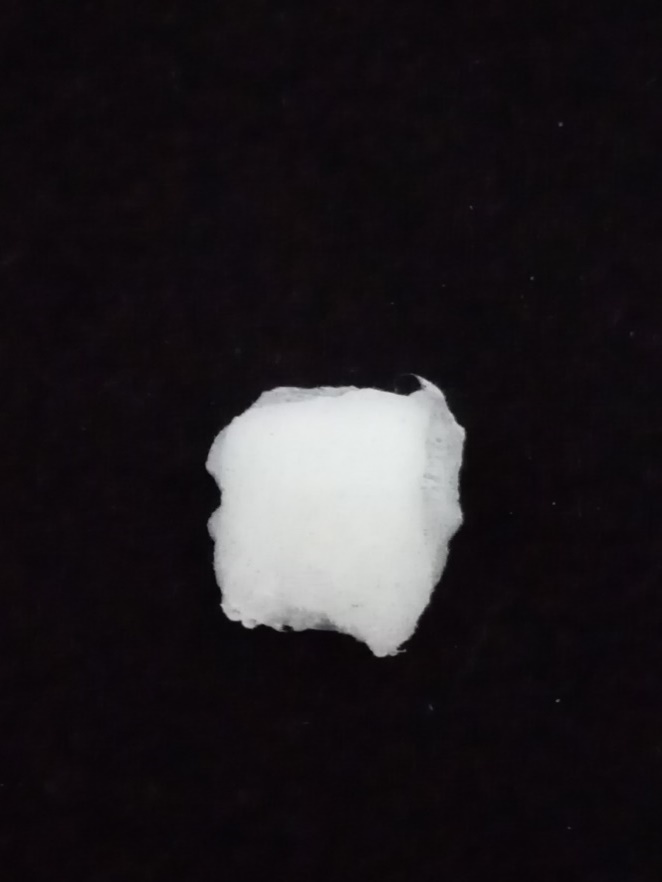 Figure 10. 3D  manufactured model of the closure device  different views. conclusionsAn insight into the development of novel strategies and devices for skull base defects was provided by integrating rheological/mechanical concepts, image capture and analysis techniques, CAD-based approach and additive manufacturing.Specifically, a systematic study  the design of multifunctional systems in the form of injectable tools and  devices was reported in the current research.The focus was set on the importance of viscoelastic properties and flow behaviour of materials in the case of injectable systems, as well as on the potential to start from the geometry of skull base defects  additive manufactured closure devices with tailored properties (i.e flexibility, strength) for skull base reconstruction after endoscopic endonasal surgery 3D virtual and physical models allowed the possibility  the surgery as well as  the feasibility of the proposed technical solutions.referencesR. Fahlbusch, W. Schott, Pterional surgery of meningiomas of the tuberculum sellae and planum sphenoidale: surgical results with special consideration of ophthalmological and endocrinological outcomes, Journal of neurosurgery (2002) 96(2), pp.235243.T. Javed, L. N. Sekhar, Surgical management of clival meningiomas, Acta Neurochirurgica Supplementum 53 (1991), pp. 171182.T. Kawase, R. Shiobara, S. Toya, Anterior transpetrosal-transtentorial approach for sphenopetroclival meningiomas: surgical method and results in 10 patients, Neurosurgery 28(6) (1991), pp. 869-875, discussion pp. 875866.D. A. Lang, G. Neil-Dwyer, F. Iannotti , The suboccipital transcondylar approach to the clivus and cranio-cervical junction for ventrally placed pathology at and above the foramen magnum, Acta Neurochirurgica 125(14) (1993), pp. 132137.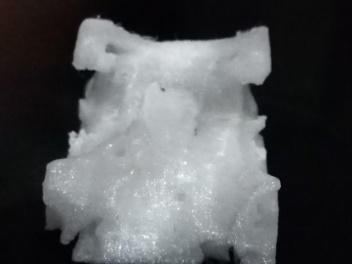 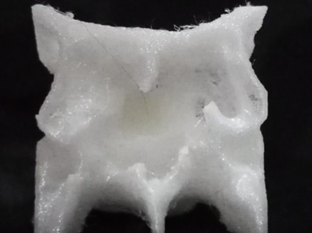 Figure 11. 3D physical model of the device closing the skull base defect – different views. Feasibility assessment of the proposed technical solutions. J. D. MacDonald, P. Antonelli, A. L. Day, The anterior subtemporal, medial transpetrosal approach to the upper basilar artery and ponto-mesencephalic junction, Neurosurgery (1998) 43(1), pp. 8489.E. Miller, H. A. Crockard, Transoral transclival removal of anteriorly placed meningiomas at the foramen magnum, Neurosurgery 20(6) (1987), pp. 966968.M. Nakamura, M. Samii, Surgical management of a meningioma in the retrosellar region, Acta neurochirurgica 145(3) (2003), pp. 215219, discussion pp. 219220.R. Reisch, M. Bettag, A. Perneczky, Transoral transclival removal of anteriorly placed cavernous malformations of the brainstem, Surgical Neurology 56(2) (2001), pp. 106115 discussion pp. 115106.V. Seifert, A. Raabe, M. Zimmermann, Conservative (labyrinth-preserving) transpetrosal approach to the clivus and petroclival region--indications, complications, results and lessons learned, Acta Neurochirurgica 145(8) (2003), pp. 631642 , discussion p. 642.P. Cappabianca, L. M. Cavallo, F. Esposito, O. De Divitiis, A. Messina, E. De Divitiis, Extended endoscopic endonasal approach to the midline skull base: the evolving role of transsphenoidal surgery, Adv Tech Stand Neurosurg 33 (2008), pp. 151199.G. Zada, D. F. Kelly, P. Cohan, C. Wang, R. Swerdloff, Endonasal transsphenoidal approach for pituitary adenomas and other sellar lesions: an assessment of efficacy, safety, and patient impressions, J Neurosurg 98(2) (2003), pp. 350358.L. M. Cavallo, P. Cappabianca, A. Messina, F. Esposito, L. Stella, E. de Divitiis, M. Tschabitscher, The extended endoscopic endonasal approach to the clivus and cranio-vertebral junction: anatomical study, Childs Nerv Syst 23(6) (2007), pp 665671.D. Solari, C. Chiaramonte, A. Di Somma, G. Dell'Aversana Orabona, M. de Notaris, F. Flavio Angileri, L. M. Cavallo, S. Montagnani, M. Tschabitscher, P. Cappabianca, Endoscopic anatomy of the skull base explored through the nose, World Neurosurg 82(6 Suppl) (2014), pp. S164S170.P. Cappabianca, L. M. Cavallo, D. Solari, V. Stagno, F. Esposito, M. de Angelis, Endoscopic endonasal surgery for pituitary adenomas, World Neurosurg (2014) 82(6 Suppl), pp. S3S11.F. Esposito, J. R. Dusick, N. Fatemi, D. F. Kelly, Graded repair of cranial base defects and cerebrospinal fluid leaks in transsphenoidal surgery, Neurosurgery 60(4 Suppl 2) (2007), pp.295303, discussion pp. 303304.R. L. Carrau, C. H. Snyderman, A. B. Kassam, The management of cerebrospinal fluid leaks in patients at risk for high-pressure hydrocephalus, Laryngoscope 115(2) (2005), pp. 205212.M. de Angelis, P. Cappabianca, Gutta cavat lapidem: the reconstruction of the skull base after endoscopic endonasal surgery, World Neurosurg 83(2) (2015), pp. 136137.M. Turri-Zanoni, J. Zocchi, A. Lambertoni, M. Giovannardi, A. Karligkiotis, P. Battaglia, D. Locatelli, P. Castelnuovo, Endoscopic  of  the ?, World Neurosurg 116 (2018), pp. e436e443.M. R. Patel, R. N. Shah, C. H. Snyderman, et al., Pericranial flap for endoscopic anterior skull-base reconstruction: clinical outcomes and radioanatomic analysis of preoperative planning, Neurosurgery 66(3) (2010), pp. 506512, discussion p. 512.H. Hasegawa, M. Shin, K. Kondo, N. Saito, Reconstruction of  in  for  with a , World Neurosurg 114 (2018), pp. e1316e1324.M. R. Patel, R. J. Taylor, T. G. Hackman, A. V. Germanwala, D. Sasaki-Adams, M. G. Ewend, A. M. Zanation, Beyond the nasoseptal flap: outcomes and pearls with secondary flaps in endoscopic endonasal skull base reconstruction, Laryngoscope 124(4) (2014), pp. 846852.G. Hadad, L. Bassagasteguy, R. L. Carrau, J. C. Mataza, A. Kassam, C. H. Snyderman, A. Mintz, A novel reconstructive technique after endoscopic expanded endonasal approaches: vascular pedicle nasoseptal flap, Laryngoscope 116(10) (2006), pp.18821886.B. D. Thorp, S. B. Sreenath, C. S. Ebert, A. M. Zanation, Endoscopic skull base reconstruction: a review and clinical case series of 152 vascularized flaps used for surgical skull base defects in the setting of intraoperative cerebrospinal fluid leak, Neurosurg Focus 37(4) (2014) E4.A. Kassam, R. L. Carrau, C. H. Snyderman, P. Gardner, A. Mintz, Evolution of reconstructive techniques following endoscopic expanded endonasal approaches, Neurosurg Focus 19(1): (2005) E8.A. Conger, F. Zhao, X.Wang, A. Eisenberg, C. Griffiths, F. Esposito, R. L. Carrau, G. Barkhoudarian, D. F. Kelly, Evolution of the graded repair of CSF leaks and skull base defects in endonasal endoscopic tumor surgery: trends in repair failure and meningitis rates in 509 patients. J Neurosurg 130(3) (2018), pp. 861875.L. M. Cavallo, D. Solari, T. Somma, P. Cappabianca, The 3F (, and , World Neurosurg 126 (2019), pp.439446. F. Bonavolontà, A. Tedesco, R. Schiano Lo Moriello, A. Tufano, Enabling wireless technologies for industry 4.0: State of the art, In: Proc. of IEEE International Workshop on Measurement and Networking, M & N 2017, Naples, 2729 September 2017, pp. 15.F. Bonavolontà, M. D'Arco, G. Ianniello, A. Liccardo, R. Schiano Lo Moriello, L. Ferrigno, G. Miele, On the suitability of compressive sampling for the measurement of electrical power quality, Proc. of Instrumentation and Measurement Technology Conference (I2MTC), Minneapolis, 69 May 2013, pp. 126131.L. Angrisani, A. Arpaia, F. Bonavolontà, M. Conti, A. Liccardo, LoRa protocol performance assessment in critical noise conditions, Proc. of IEEE International Forum on Research and Technologies for Society and Industry (RTSI), Modena, Italy, 1113 September 2017.C. Landi, A. Liccardo, N. Polese, Remote laboratory activities to support experimental session for undergraduate measurements courses, Proc. of IEEE Instrumentation and Measurement Technology Conference (IMTC), Sorrento, Italy, 2427 April 2006, pp. 851856.L. Angrisani, F. Bonavolontà, R. Schiano Lo Moriello, A. Andreone, R. Casini, G. Papari, D. Accardo, First steps towards an innovative compressive sampling based-THz imaging system for early crack detection on aereospace plates, Proc. of IEEE Metrology for Aerospace (MetroAeroSpace), Benevento, 2930 May 2014, p. 488493.L. Russo, A. Gloria, T. Russo, U. D'Amora, F. Taraballi, R. De Santis, L. Ambrosio, F. Nicotra, L. Cipolla, Glucosamine grafting on poly(ε-caprolactone): a novel glycated polyester as a substrate for tissue engineering, RSC Advances 3 (2013), pp. 62866289.L. Russo, T. Russo, C. Battocchio, F. Taraballi, A. Gloria, U. D'Amora, R. De Santis, G. Polzonetti, F. Nicotra, L. Ambrosio, L. Cipolla, Galactose grafting on poly(ε-caprolactone) substrates for tissue engineering: a preliminary study, Carbohydrate Research 405 (2015), pp. 3946.R. De Santis, U. D’Amora, T. Russo, A. Ronca, A. Gloria, L. Ambrosio, 3D fibre deposition and stereolithography techniques for the design of multifunctional nanocomposite magnetic scaffolds, J Mater Sci Mater Med 26(10) (2015) 250.M. Domingos, A. Gloria, J. Coelho, P. Bartolo, J. Ciurana, Three-dimensional printed bone scaffolds: The role of nano/micro-hydroxyapatite particles on the adhesion and differentiation of human mesenchymal stem cells, Proc. Inst. Mech. Eng. H. 231 (2017), pp. 555564.M. Martorelli, P. Ausiello, R. Morrone, A new method to assess the accuracy of a  scanner by using a non-contact reverse engineering technique, Journal of Dentistry 42 (2014), pp. 460465.M. Martorelli, C. Pensa, D. Speranza, Digital  for  of , Journal of Maritime Archaeology 9 (2014), pp.8193.M. Calì, D. Speranza, M. Martorelli, Dynamic spinnaker performance through digital photogrammetry, numerical analysis and experimental tests, Advances on Mechanics, Design Engineering and Manufacturing, Lecture Notes in Mechanical Engineering. B. Eynard, V. Nigrelli, S. Oliveri, G. Peris-Fajarnes, S. Rizzuti (editors Springer, Switzerland, 2017, ISBN 978-3-319-45781-9, pp. 585595.V. Pagliarulo, F. Farroni, P. Ferraro, A. Lanzotti, M. Martorelli, P. Memmolo, D. Speranza, F. Timpone, Combining ESPI with laser scanning for 3D characterization of racing tyres sections, Optics and Lasers in Engineering 104 (2018), pp. 7177.P. Ausiello, S. Ciaramella, M. Martorelli, A. Lanzotti, A. Gloria, D. C. Watts, CAD-FE modeling and analysis of class II restorations incorporating resin-composite, glass ionomer and glass ceramic materials, Dental Materials 33(12) (2017). pp. 14561465.P. Ausiello, S. Ciaramella, M. Martorelli, A. Lanzotti, F. Zarone, D. C. Watts, A. Gloria , Mechanical behavior of endodontically restored canine teeth: Effects of ferrule, post material and shape, Dental Materials 33(12) (2017). pp. 14661472.F. Caputo, A. De Luca, A. Greco, S. Maietta, M. Bellucci, FE simulation of a SHM system for a large radio-telescope, International Review on Modelling and Simulations 11(1) (2018), pp. 514.A. Gloria, S. Maietta, M. Martorelli, A. Lanzotti, D. C. Watts, P. Ausiello, FE analysis of conceptual hybrid composite endodontic post designs in anterior teeth, Dental Materials 34(7) (2018), pp. 10631071. A. Baccigalupi, A. Liccardo, The Huang Hilbert Transform for evaluating the instantaneous frequency evolution of transient signals in non-linear systems, Measurement, Vol. 86, pp. 113, May2016.M. Giordano, P. Ausiello, M. Martorelli, R. Sorrentino, Reliability of computer designed surgical guides in six implant rehabilitations with two years follow-up, Dental Materials 28(9) (2012), pp. e168e177.L. Angrisani, F. Bonavolontà, A. Liccardo, R. Schiano Lo Moriello, On the use of LORA technology for logic selectivity in MV distribution networks, Energies, 11(11) (2018).L. Angrisani, F. Bonavolontà, A. Liccardo, R. Schiano Lo Moriello, F. Serino, Smart power meters in augmented reality environment for electricity consumption awareness, Energies, 11 (9) (2018).X. Xin, A. Borzacchiello, P. A. Netti, L. Ambrosio, L. Nicolais, Hyaluronic-acid-based semi-interpenetrating materials, J Biomater Sci Polym Ed. 15(9) (2004), pp. 12231236.(1)(2)